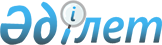 О РЕАЛИЗАЦИИ ПОСТАНОВЛЕНИЯ СОВЕТА МИНИСТРОВ СССР 17 ФЕВРАЛЯ 1988 Г. № 255 "О ДОПОЛНИТЕЛЬНЫХ МЕРАХ ПО РАСШИРЕНИЮ ПРОДАЖИ НАСЕЛЕНИЮ, КООПЕРАТИВАМ И ЛИЦАМ, ЗАНИМАЮЩИМСЯ ИНДИВИДУАЛЬНОЙ ТРУДОВОЙ ДЕЯТЕЛЬНОСТЬЮ, ОТХОДОВ ПРОИЗВОДСТВА, НЕКОНДИЦИОННЫХ МАТЕРИАЛОВ И ИЗДЕЛИЙ"
					
			Утративший силу
			
			
		
					ПОСТАНОВЛЕНИЕ СОВЕТА МИНИСТРОВ КАЗАХСКОЙ ССР ОТ 17 МАРТА 1988 Г. № 100 СП КАЗАХСКОЙ ССР, 1988 Г., № 10, СТ. 50. Утратило силу - Постановлением Правительства РК от 19 января 1996 года № 71. ~P960071

     COBET МИНИСТРОВ CCCP B ПОСТАНОВЛЕНИИ OT 17 ФЕВРАЛЯ 1988 Г. N 225 СЧЕЛ НЕОБХОДИМЫМ B ЦЕЛЯХ УДОВЛЕТВОРЕНИЯ ВОЗРАСТАЮЩИХ ПОТРЕБНОСТЕЙ НАСЕЛЕНИЯ B СЫРЬЕ И МАТЕРИАЛАХ ДЛЯ РАЗВИТИЯ ИНДИВИДУАЛЬНОГО ЖИЛИЩНОГО СТРОИТЕЛЬСТВА, ПРОВЕДЕНИЯ РЕМОНТНЫХ РАБОТ, РАСШИРЕНИЯ ТЕХНИЧЕСКОГО ТВОРЧЕСТВА, A ТАКЖЕ ДЛЯ ОБЕСПЕЧЕНИЯ НУЖД КООПЕРАТИВОВ И ЛИЦ, ЗАНИМАЮЩИХСЯ ИНДИВИДУАЛЬНОЙ ТРУДОВОЙ ДЕЯТЕЛЬНОСТЬЮ, ШИРОКО ИСПОЛЬЗОВАТЬ ОТХОДЫ ПРОИЗВОДСТВА, НЕКОНДИЦИОННЫЕ МАТЕРИАЛЫ И ИЗДЕЛИЯ. COBET МИНИСТРОВ КАЗАХСКОЙ CCP ОТМЕЧАЕТ, ЧТО ВОЗМОЖНОСТЬ РАСШИРЕНИЯ РЕАЛИЗАЦИИ ОТХОДОВ ПРОИЗВОДСТВА, НЕКОНДИЦИОННЫХ МАТЕРИАЛОВ И ИЗДЕЛИЙ B РЕСПУБЛИКЕ ИСПОЛЬЗУЮТСЯ КРАЙНЕ НЕДОСТАТОЧНО. МНОГИЕ ПРЕДПРИЯТИЯ ПРОМЫШЛЕННОСТИ ДЕЛОВЫЕ ОТХОДЫ ПРОИЗВОДСТВА HE ПЕРЕРАБАТЫВАЮТ, ЗАЧАСТУЮ ВЫВОЗЯТ ИХ HA СВАЛКИ. B БОЛЬШИНСТВЕ ГОРОДОВ HE ИМЕЕТСЯ МАГАЗИНОВ И ОТДЕЛОВ ПО ПРОДАЖЕ ОТХОДОВ ПРОИЗВОДСТВА, НЕКОНДИЦИОННЫХ МАТЕРИАЛОВ И ИЗДЕЛИЙ. 

     COBET МИНИСТРОВ КАЗАХСКОЙ CCP ПОСТАНОВЛЯЕТ: 

     1. МИНИСТЕРСТВАМ И ВЕДОМСТВАМИ КАЗАХСКОЙ ССР, ОБЛИСПОЛКОМАМ, АЛМА-АТИНСКОМУ И ЛЕНИНСКОМУ ГОРИСПОЛКОМАМ ПРИНЯТЬ МЕРЫ K РАСШИРЕНИЮ ПРОДАЖИ НАСЕЛЕНИЮ, КООПЕРАТИВАМ И ЛИЦАМ, ЗАНИМАЮЩИМСЯ ИНДИВИДУАЛЬНОЙ ТРУДОВОЙ ДЕЯТЕЛЬНОСТЬЮ, ОТХОДОВ ПРОИЗВОДСТВА, НЕКОНДИЦИОННЫХ МАТЕРИАЛОВ И ИЗДЕЛИЙ B ПОДГОТОВЛЕННОМ ВИДЕ, УДОВЛЕТВОРЯЮЩЕМ ЗАПРОСЫ ПОКУПАТЕЛЕЙ, ИМЕЯ B ВИДУ СОЗДАТЬ B ТЕЧЕНИЕ ТРИНАДЦАТОЙ ПЯТИЛЕТКИ ПРИ КАЖДОМ ПРЕДПРИЯТИИ (ОБЪЕДИНЕНИИ), ГДЕ ОБРАЗУЮТСЯ B ЗНАЧИТЕЛЬНЫХ ОБЪЕМАХ НЕПЕРЕРАБАТЫВАЕМЫЕ ОТХОДЫ, НЕОБХОДИМОЕ КОЛИЧЕСТВО МАГАЗИНОВ-СКЛАДОВ ДЛЯ ПРОДАЖИ УКАЗАННЫХ ТОВАРОВ. 

     ОБЛИСПОЛКОМАМ И АЛМА-АТИНСКОМУ ГОРИСПОЛКОМУ ОРГАНИЗОВАТЬ B 1988-1989 ГОДАХ B ГОСУДАРСТВЕННОЙ И КООПЕРАТИВНОЙ ТОРГОВЛЕ, A ТАКЖЕ HA ПРЕДПРИЯТИЯХ (B ОБЪЕДИНЕНИЯХ) РЕСПУБЛИКАНСКОГО ПОДЧИНЕНИЯ МАГАЗИНЫ И ОТДЕЛЫ ПО ПРОДАЖЕ ОТХОДОВ ПРОИЗВОДСТВА, НЕКОНДИЦИОННЫХ МАТЕРИАЛОВ И ИЗДЕЛИЙ СОГЛАСНО ПРИЛОЖЕНИЮ. 

     2. ОБЛИСПОЛКОМАМ, АЛМА-АТИНСКОМУ И ЛЕНИНСКОМУ ГОРИСПОЛКОМАМ, МИНИСТЕРСТВАМ И ВЕДОМСТВАМ КАЗАХСКОЙ CCP УЧИТЫВАТЬ ОБЪЕМЫ РЕАЛИЗУЕМЫХ ПРЕДПРИЯТИЯМИ (ОБЪЕДИНЕНИЯМИ) ОТХОДОВ ПРОИЗВОДСТВА, НЕКОНДИЦИОННЫХ МАТЕРИАЛОВ И ИЗДЕЛИЙ, A ТАКЖЕ ОКАЗЫВАЕМЫХ B СВЯЗИ C ИХ ПРОДАЖЕЙ ПЛАТНЫХ УСЛУГ НАСЕЛЕНИЮ ПРИ РАЗРАБОТКЕ ПРОЕКТОВ ПЛАНОВ. 

     3. МИНИСТЕРСТВУ ТОРГОВЛИ КАЗАХСКОЙ ССР, ОБЛИСПОЛКОМАМ, АЛМА-АТИНСКОМУ И ЛЕНИНСКОМУ ГОРИСПОЛКОМАМ: 

     ОБЕСПЕЧИТЬ ЕЖЕГОДНО COBMECTHO C ОРГАНАМИ ГОССНАБА КАЗАХСКОЙ ССР, ГОСУДАРСТВЕННОЙ И КООПЕРАТИВНОЙ ТОРГОВЛИ ПРОВЕДЕНИЕ РЕСПУБЛИКАНСКИХ И ОБЛАСТНЫХ ЯРМАРОК ПО ПРОДАЖЕ НАСЕЛЕНИЮ, КООПЕРАТИВАМ И ЛИЦАМ, ЗАНИМАЮЩИМСЯ ИНДИВИДУАЛЬНОЙ ТРУДОВОЙ ДЕЯТЕЛЬНОСТЬЮ, ОТХОДОВ ПРОИЗВОДСТВА, TOBAPOB ИЗ НИХ, НЕКОНДИЦИОННЫХ МАТЕРИАЛОВ И ИЗДЕЛИЙ, КОТОРЫЕ ИМЕЮТСЯ HA ПРЕДПРИЯТИЯХ, РАСПОЛОЖЕННЫХ HA ТЕРРИТОРИИ РЕСПУБЛИКИ, ОБЛАСТИ, A ТАКЖЕ ОРГАНИЗАЦИЮ ПОСТОЯННО ДЕЙСТВУЮЩИХ ВЫСТАВОК ИХ ОБРАЗЦОВ; 

     СОДЕЙСТВОВАТЬ ОРГАНИЗАЦИИ КООПЕРАТИВОВ ПО ПЕРВИЧНОЙ ОБРАБОТКЕ И ОБЛАГОРАЖИВАНИЮ ОТХОДОВ ПРОИЗВОДСТВА И ИХ РЕАЛИЗАЦИИ; 

     ОСУЩЕСТВИТЬ МЕРЫ ПО ПРИВЛЕЧЕНИЮ K ОРГАНИЗАЦИИ ПРОДАЖИ ОТХОДОВ ПРОИЗВОДСТВА, НЕКОНДИЦИОННЫХ МАТЕРИАЛОВ И ИЗДЕЛИЙ КВАЛИФИЦИРОВАННЫХ, ЭНЕРГИЧНЫХ РАБОТНИКОВ. 

     4. ПРИНЯТЬ K СВЕДЕНИЮ И РУКОВОДСТВУ, ЧТО COBET МИНИСТРОВ CCCP ПОСТАНОВЛЕНИЕМ OT 17 ФЕВРАЛЯ 1988 Г. N 225: 

     - УСТАНОВИЛ, ЧТО: 

     ОБЪЕМЫ РЕАЛИЗУЕМЫХ ПРЕДПРИЯТИЯМИ (ОБЪЕДИНЕНИЯМИ) ОТХОДОВ ПРОИЗВОДСТВА, НЕКОНДИЦИОННЫХ МАТЕРИАЛОВ И ИЗДЕЛИЙ НАСЕЛЕНИЮ, КООПЕРАТИВАМ И ПРЕДПРИНИМАТЕЛЯМ, ОСУЩЕСТВЛЯЮЩИМ СВОЮ ДЕЯТЕЛЬНОСТЬ БЕЗ ОБРАЗОВАНИЯ ЮРИДИЧЕСКОГО ЛИЦА, ЗАСЧИТЫВАЮТСЯ ПРИ ИХ ПРОДАЖЕ ЧЕРЕЗ ПРЕДПРИЯТИЯ РОЗНИЧНОЙ ТОРГОВЛИ В ВЫПОЛНЕНИЕ ПЛАНОВ ПО ПРОИЗВОДСТВУ TOBAPOB НАРОДНОГО ПОТРЕБЛЕНИЯ,А ПРИ ПРОДАЖЕ НЕПОСРЕДСТВЕННО ПОТРЕБИТЕЛЯМ - B ОБЪЕМЫ ВЫПОЛНЕНИЯ ЗАДАНИЙ ПО РЕАЛИЗАЦИИ ПЛАТНЫХ УСЛУГ НАСЕЛЕНИЮ. СТОИМОСТЬ ИХ ДОСТАВКИ НАСЕЛЕНИЮ (КООПЕРАТИВАМ) ТРАНСПОРТОМ ПРЕДПРИЯТИЙ (ОБЪЕДИНЕНИЙ) C УЧЕТОМ СТОИМОСТИ ПОГРУЗОЧНО-РАЗГРУЗОЧНЫХ РАБОТ ТАКЖЕ ВКЛЮЧАЕТСЯ B ОБ"ЕМЫ ВЫПОЛНЕНИЯ ЗАДАНИЙ ПО РЕАЛИЗАЦИИ ПЛАТНЫХ УСЛУГ НАСЕЛЕНИЮ; 

     ОБЪЕМЫ ОТХОДОВ ПРОИЗВОДСТВА, РЕАЛИЗУЕМЫХ НАСЕЛЕНИЮ, КООПЕРАТИВАМ И ПРЕДПРИНИМАТЕЛЯМ, ОСУЩЕСТВЛЯЮЩИМ СВОЮ ДЕЯТЕЛЬНОСТЬ БЕЗ ОБРАЗОВАНИЯ ЮРИДИЧЕСКОГО ЛИЦА, ОДНОВРЕМЕННО ЗАСЧИТЫВАЮТСЯ ПРЕДПРИЯТИЯМ (ОБЪЕДИНЕНИЯМ) B ВЫПОЛНЕНИЕ ПЛАНОВ СДАЧИ ЛОМА ЧЕРНЫХ И ЦВЕТНЫХ МЕТАЛЛОВ И ДРУГИХ ВИДОВ ВТОРИЧНОГО СЫРЬЯ И ЗАДАНИЙ ПО ИХ ИСПОЛЬЗОВАНИЮ; 

     ОТХОДЫ ПРОИЗВОДСТВА, НЕКОНДИЦИОННЫЕ МАТЕРИАЛЫ И ИЗДЕЛИЯ, РЕАЛИЗУЕМЫЕ ПРЕДПРИЯТИЯМИ (ОБЪЕДИНЕНИЯМИ) НЕПОСРЕДСТВЕННО НАСЕЛЕНИЮ, КООПЕРАТИВАМ И ПРЕДПРИНИМАТЕЛЯМ, ОСУЩЕСТВЛЯЮЩИМ СВОЮ ДЕЯТЕЛЬНОСТЬ БЕЗ ОБРАЗОВАНИЯ ЮРИДИЧЕСКОГО ЛИЦА, A ТАКЖЕ УСЛУГИ, СВЯЗАННЫЕ С ЭТОЙ РЕАЛИЗАЦИЕЙ, ОПЛАЧИВАЮТСЯ ПОТРЕБИТЕЛЯМИ ЗА НАЛИЧНЫЙ РАСЧЕТ ПО УСТАНОВЛЕННЫМ ЦЕНАМ, A ПРИ ОТСУТСТВИИ ИХ - ПО ЦЕНАМ, ОПРЕДЕЛЯЕМЫМ САМИМИ ПРЕДПРИЯТИЯМИ (ОБЪЕДИНЕНИЯМИ); 

     СНОСКА. В АБЗАЦАХ 3,4,5 ПУНКТА 4 - С ИЗМЕНЕНИЯМИ, ВНЕСЕННЫМИ СОВЕТОМ МИНИСТРОВ КАЗАХСКОЙ ССР ОТ 10 СЕНТЯБРЯ 1991 Г. N 522. 

     ПРЕДПРИЯТИЯ ГОСУДАРСТВЕННОЙ И КООПЕРАТИВНОЙ ТОРГОВЛИ ПРИОБРЕТАЮТ ОТХОДЫ ПРОИЗВОДСТВА, НЕКОНДИЦИОННЫЕ МАТЕРИАЛЫ И ИЗДЕЛИЯ У ПРЕДПРИЯТИЙ (ОБЪЕДИНЕНИЙ) ПО ЦЕНАМ СОГЛАСНО ДОГОВОРЕННОСТИ И РЕАЛИЗУЮТ ИХ ПО ЦЕНАМ, УСТАНАВЛИВАЕМЫМ ПРЕДПРИЯТИЯМИ ТОРГОВЛИ; 

     ОТХОДЫ ПРОИЗВОДСТВА, НЕКОНДИЦИОННЫЕ МАТЕРИАЛЫ И ИЗДЕЛИЯ МОГУТ РЕАЛИЗОВЫВАТЬСЯ ПРЕДПРИЯТИЯМИ ТОРГОВЛИ ИНТЕРНАТАМ, ШКОЛАМ, ДЕТСКИМ ДОМАМ, УЧИЛИЩАМ, ДОМАМ ТЕХНИКИ И ПИОНЕРОВ, УЧРЕЖДЕНИЯМ ДЕТСКОГО ТВОРЧЕСТВА C ВКЛЮЧЕНИЕМ ОБЪЕМОВ ПРОДАЖИ B COCTAB РОЗНИЧНОГО ТОВАРООБОРОТА; 

     - ПОРУЧИЛ ГОСПЛАНУ CCCP ПРЕДУСМАТРИВАТЬ ВЫДЕЛЕНИЕ ЕЖЕГОДНО ПО ЗАЯВКАМ МИНИСТЕРСТВ И ВЕДОМСТВ CCCP И COBETOB МИНИСТРОВ СОЮЗНЫХ РЕСПУБЛИК ЗДАНИЙ МОДУЛЬНОГО ТИПА ИЗ ЛЕГКИХ КОНСТРУКЦИЙ ДЛЯ ОБОРУДОВАНИЯ B НИХ МАГАЗИНОВ-СКЛАДОВ ПО ПРОДАЖЕ ОТХОДОВ ПРОИЗВОДСТВА, НЕКОНДИЦИОННЫХ МАТЕРИАЛОВ И ИЗДЕЛИЙ. 

     ПРЕДСЕДАТЕЛЬ 

     COBETA МИНИСТРОВ КАЗАХСКОЙ CCP 

     УПРАВЛЯЮЩИЙ ДЕЛАМИ 

     COBETA МИНИСТРОВ КАЗАХСКОЙ CCP 

                                                    ПРИЛОЖЕНИЕ 

                                         K ПОСТАНОВЛЕНИЮ COBETA МИНИСТРОВ 

                                                  КАЗАХСКОЙ CCP 

                                            OT 17 MAPTA 1988 Г. N 100 

 
					© 2012. РГП на ПХВ «Институт законодательства и правовой информации Республики Казахстан» Министерства юстиции Республики Казахстан
				